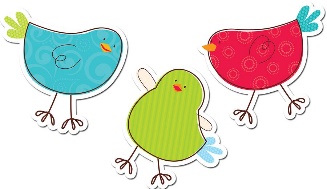                                   Mrs. Allen’s Kindergarten Schedule 2018-2019MondayTuesdayWednesdayThursdayFriday8:30LaunchNumber Corner                & MathNumber Corner                & MathNumber Corner                & MathNumber Corner                & Math        MathNumber Corner                & MathNumber Corner                & MathNumber Corner                & MathNumber Corner                & Math        MathNumber Corner                & MathNumber Corner                & MathNumber Corner                & MathNumber Corner                & Math  9:30SnackSnackSnackSnackSnack  9:45RecessRecessRecessRecessRecess10:00       LiteracyLiteracyLiteracyLiteracyLiteracy11:00LunchLunchLunchLunchLunch11:30RecessRecessRecessRecessRecess12:00DramaLibraryForeign LanguageMusicTechnology12:30ArtForeign LanguagePEArtPEArtForeign LanguagePEArtPE1:00       LiteracyLiteracyLiteracy      LiteracyLiteracy       LiteracyLiteracyLiteracy      LiteracyLiteracy1:30SnackSnackSnackSnackSnack1:45RecessRecessRecessRecessRecess2:00Social Studies/ ScienceSocial Studies/  ScienceSocial Studies/  ScienceSocial Studies/  ScienceSocial Studies/  ScienceSocial Studies/ ScienceSocial Studies/  ScienceSocial Studies/  ScienceSocial Studies/  ScienceSocial Studies/  Science3:00 3:10Closing & Dismissal (3:10)Closing & Dismissal (3:10)Closing & Dismissal (3:10)Closing & Dismissal (3:10)Closing & Dismissal (3:10)